МКДОУ «Детский сад №3 п.Теплое» Тульская область Тепло-Огаревский районБеседа о картофелеВоспитатели: Зайцева Г.АДмитриева Л.Еп.ТеплоеЦель: Дать детям представление о происхождении картофеля, приёмахего возделывания. Программное содержание:1.Способствовать обогащению и закреплению знаний детей о свойствах картофеля2.Развивать связную речь при ответах на вопросы.Активизировать и обогащать словарный запас детей(клубни, крахмал, рассыпчатая). Научить согласовывать свои действия сдействиями других.3.Воспитывать интерес к исследовательской деятельности.  Развивать любознательность.ХОД ЗАНЯТИЯ:Воспитатель сообщает детям, что получил письмо и зачитывает его:«Здравствуйте, ребята! Я знаю, что вы очень умные, сообразительные ивсегда хотите много знать, поэтому я хочу пригласить вас к себе влабораторию и кое-что рассказывать интересное. О чем? Узнаете, когдаприлетите в гости на ковре- самолёте. Ваш профессор Огород».Воспитатель: Ребята, какое загадочное письмо , интересно, очём нам хочет рассказать профессор? Полетим к нему в гости? Дети: «Да, полетим!».Воспитатель: Садитесь на ковёр-самолёт, закрывайте глаза ипредставьте, что мы летим над лесом, озером, лугом.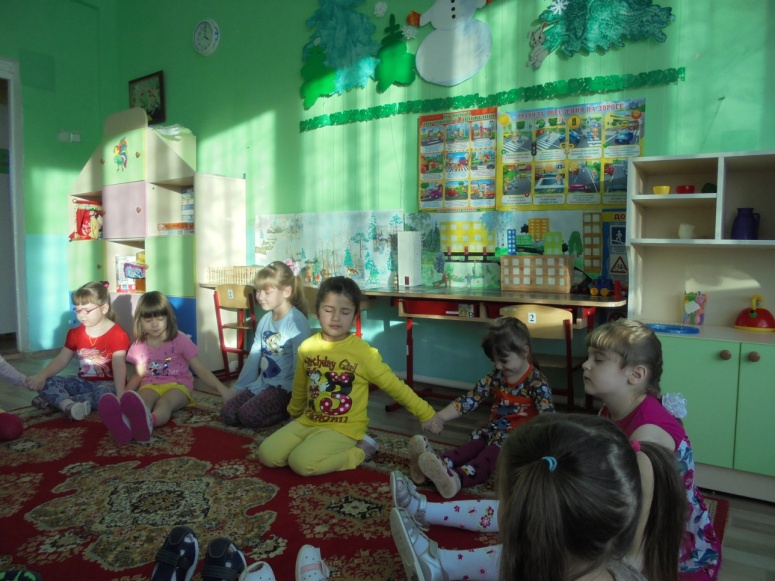 (В это время звучит тихая музыка, воспитатель надевает белый халат,очки, берет в руки папку и превращается в профессора).Детям предлагают открыть глаза.Профессор: Ой, кто это ко мне прилетел? Здравствуйте! Откуда вы,ребята? А вы знаете, куда прилетели? Правильно, в лабораториюпрофессору Огороду. Профессор – это я (показывает визитку на груди). Ясегодня проводил опыты над одним овощем. Угадайте, что это за овощ?Зелен и густНа грядке вырастает куст.Покапай немножкоПод кустом …..(картошка)Что у меня в руке?Ответы детей. Профессор Огород. Дети, а вы знаете, откуда у нас появляется картофель?Хотите узнать? Я знаю очень интересную историю о нем. Усаживайтесьпоудобнее и слушайте.Много трудов надо приложить, чтобы вырастить картофель. Наверняка увас есть огороды, или вы ездите к бабушке в деревню и видите, как и чтонадо делать, чтобы сохранить урожай картофеля. Чтобы посадитькартофель надо вспахать землю, удобрить её, потом пропалывать грядкиот сорняков. Когда картофель подрастет его надо окучить. Это делают длятого, чтобы взрослый куст не развалился, и для рыхления следуетполивать. А как же к нам попал картофель?Давно это было: 500 лет назад приехали из дальнего плавания кораблиотважного мореплавателя Христофора Колумба. Приплыли они из далека,из Южной Америки, переплыли океан. И самым ценным грузом, которыйони привезли, были клубни картофеля. В Южной Америке жили индейцы,и их основной пищей был картофель. В честь него даже устраивалипраздники. Женщины наряжали крупные клубни, как кукол, шили юбки изразноцветных кусочков ткани. Мужчины танцевали, поставив на головумешок с картофелем. А когда его привезли из Южной Америки в другиестраны, то дарили картофель как драгоценность богатым людям. В России картофель появился во времена Петра 1, который прислал из Голландии мешок картофеля своему приближенному Шереметьеву. Но в это время картофель особо не распространился по стране. Большее распространение произошло при Екатерине 2. Простая по технике культура начала привлекать внимание крестьянства. И со временем картофель стал  «вторым хлебом». Как выдумаете, почему?Ответы детей.ФизкультминуткаПрошу всех встать,Что скажу, то повторять.Руки вверх и потянулись,Наклонились, разогнулись,Вдох и выдох – улыбнитесьПотихонечку садитесь.А теперь возьмите по картофелю в руки (с подноса) и рассмотрите его.Даю некоторое время для рассматривания, а потом задаю вопросы:Какого он цвета? Какой формы?Какой картофель на ощупь? Что есть у картофеля? Ответы детей.Правильно, есть выемки.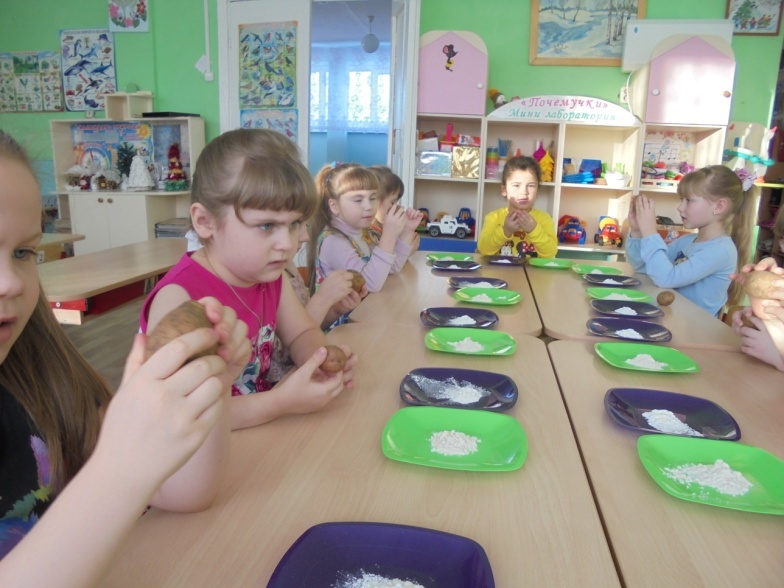  Игра «Собери урожай». Встаньте свободно, картофель положите на поднос. Чтобы собрать урожай, нужно посадить картофель, делаем наклон вперёд.Картофель бывает разных сортов, поэтому он имеет разный цвет иотличается по форме клубней. Это – как у людей, все мы отличаемся другот друга. У Омины волосы черные, а у Алены светлые. Лена высокая, а Викапониже. Также и картофельные клубни отличаются друг от друга.Лето наступило, солнышко сияет, и картофель быстро вырастает.Поднимите руки, тянитесь вверх – показывайте, как растет картофельныйкуст. Ветер сильно дует, - качайте вытянутыми в стороны руками. Игрохочет гром – топаем ногами. А картофелю всё нипочём.Снова в синем небе солнышко сияет и картофель снова быстровырастает – тянемся – потянемся вверх.Картофель вырос, пора собирать урожай – делаем наклоны, убираякартофель.Молодцы! А теперь займите свои места за столом, только тихо. Вмоей лаборатории не шумят и ничего не трогают руками без моегоразрешения. Ребята, вот мы и собрали урожай, а какие вы знаете блюда,которые мы можем приготовить из картофеля? Ответы детей.Как много вы знаете блюд? А почему сваренный картофельрассыпчатый? Не догадались? Картофель рассыпчатый потому, что в немсодержится крахмал. Правильно, крахмал нужен для того, чтобы варитькисель, накрахмаливать салфетки для красоты. Вот сравните две салфетки:одна накрахмаленная, другая – нет. Заметили разницу?Ребята, а вы сможете отличить крахмал от муки?Экспериментирование Посмотрите у вас на столе стоят два блюдца: в одном – мука, в другом - крахмал.Посмотрите на них, потрогайте, понюхайте, только не сильнонаклоняйтесь и не вдыхайте. Даю время на обследование….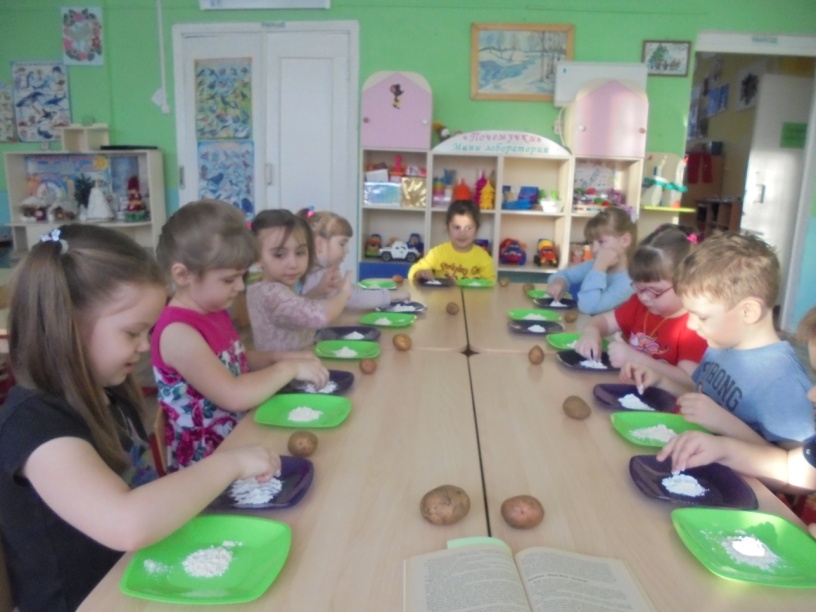 А теперь скажите и покажите, в каком блюдце мука, а в какомкрахмал?Ответы детей.Профессор Огород. Правильно. Крахмал светлее, чем мука. На ощупь крахмал как бы скрипит. А теперь скажите, чем они отличаются? Чем похожи?Ответы детей.Ребята, а вы знаете, как получается крахмал? Давайте вместе получимего. Берем заранее натёртый картофель, он уже посинел от нетерпения.Опускаем его в стакан с водой. На этот опыт требуется время. Поэтому яотдам вам эту баночку с собой в группу, и вы посмотрите, что произойдетв ней. Понравилось вам проводить опыты, как настоящим ученым? Ксожалению, ребята , у меня закончилось время. И мне надо идтипроводить другие опыты. Ждите следующего приглашения ко мне в гости.Понравилось вам быть у меня в гостях? Садитесь на ковёр- самолёт иотправляйтесь в группу. Закрыли глаза, вот вы летите над лесом, озером.Вдалеке показался детский сад.(в это время воспитатель снимает халат, очки, убирает папку иручку.)Открываем глаза. Воспитатель. Ребята, а я от вас отстала, и вы улетели без меня.Где же вы были? А зачем у вас на груди наклеены какие – то листочки свашими именами? Что вы там узнали? (дети на перебой делятсявпечатлениями, рассказывают об услышанном).Ребята, какие вы молодцы! Теперь я тоже буду знать о картофеле: онродился в Южной Америке. Привёз его Христофор Колумб. В нёмсодержится крахмал, который отличается от муки. Картофель надополивать, окучивать. Никита, а что за баночка у тебя в руках? Ах, это дляопыта. Хорошо, будем ждать приглашения от профессора и обязательнонавестим его ещё раз…..